Комітет  з питань  екологічної політики та природокористуванняРішення Комітетущодо експертного висновку законопроекту № 3200-1Згідно зі статтею 93 Регламенту Верховної Ради України, відповідно до предмету відання і за дорученням Голови Верховної Ради України, Комітет для підготовки експертного висновку щодо відповідності вимогам антикорупційного законодавства, розглянув проект Закону про внесення змін до деяких законодавчих актів України (щодо удосконалення законодавства у сфері мисливського господарства та полювання, а також боротьби з браконьєрством), (реєстр.№ 3200-1), поданий народним депутатом України Литвиненком С.А.Метою законопроекту на думку суб’єкта законодавчої ініціативи є покращення стану мисливської галузі в України, спрощення процедури надання у користування мисливських угідь, підвищення ролі та самостійності користувачів мисливських угідь у веденні мисливського господарства та у боротьбі із порушниками правил полювання, підвищення відповідальності цих порушників за порушення правил полювання, визначення прав та обов’язків мисливців при проведенні полювання та перебування у мисливських угіддях.У проекті акта виявлено корупціогенні фактори. Запропоноване  доповнення ст. 2 Закону, згідно з яким  мисливські тварини як природний ресурс загальнодержавного значення «є державним мисливським фондом і можуть використовуватися у встановленому законодавством порядку» суперечить ст. 92 Конституції України, відповідно до п. 2 ч. 1 якої засади використання природних ресурсів визначаються виключно законами України. У визначенні терміну «ліміт використання державного мисливського фонду» передбачається право користувача мисливських угідь самостійно визначати максимальну кількість мисливських тварин певного виду, яку може «добути самостійно чи дозволити добути іншим мисливцям у наданих йому у користування мисливських угіддях впродовж мисливського сезону», що загрожує неконтрольованим знищенням мисливських тварин.  Пропонована у проекті редакція ч. 1 ст. 16 Закону «Полювання на парнокопитних тварин, куницю лісову, бобра, борсука, ондатру, бабака, білку…здійснюється відповідно до лімітів, які затверджуються на мисливський сезон…на підставі пропозицій користувачів мисливських угідь, обласними, Київською, Севастопольською міськими державними адміністраціями за погодженням з відповідними територіальними органами центрального органу виконавчої влади, що реалізує державну політику у сфері лісового та мисливського господарства» містить корупційні ризики, оскільки місцеві органи влади наділяються дискреційними повноваженнями на затвердження наведених вище лімітів. Нова редакція ч. 1 ст. 16 Закону «Про мисливське господарство та полювання», згідно з якою затвердження лімітів на полювання на парнокопитних та інших, зазначених у цій частині, тварин на мисливський сезон здійснюється на підставі пропозицій користувачів мисливських угідь Радою міністрів Автономної  Республіки  Крим, обласними, Київською, Севастопольською міськими державними адміністраціями за погодженням з органом виконавчої влади з питань лісового та мисливського господарства Автономної Республіки Крим, територіальними органами центрального органу виконавчої влади, що реалізує державну політику у сфері лісового та мисливського господарства містить корупційні ризики, оскільки місцеві органи влади наділяються дискреційними повноваженнями на затвердження наведених вище лімітів.Також вказана вище пропозиція проекту не узгоджується із чинними абз. 7 ч. 1 ст. 5, абз. 7 ч. 1 ст. 6 Закону, відповідно до яких, затвердження порядку встановлення лімітів на використання мисливських тварин віднесено до повноважень Кабінету Міністрів України, а розроблення їх проектів (лімітів) - до повноваження центрального органу виконавчої влади, що забезпечує формування державної політики у сфері лісового та мисливського господарства. Крім того, слід звернути увагу на те,  що відповідно до ст. 13 Закону України «Про тваринний світ» «встановлення лімітів, норм використання об'єктів тваринного світу…» віднесено саме до повноважень уповноважених центральних органів виконавчої влади у галузі охорони, використання і відтворення тваринного світу. Вказані норми в комплексі з запропонованою законопроектом редакцією ч. 1 ст. 16 Закону породжують правову колізію, не відповідають засадам правової визначеності і прозорості правозастосування.З переліку документів дозвільного характеру у сфері господарської діяльності вилучається дозвіл на добування мисливських тварин (ліцензія, відстрільна картка). Однак, при цьому законопроект не визначає положень, які б регламентували механізм видачі центральним органом виконавчої влади, що реалізує державну політику у сфері лісового та мисливського господарства картки добування. Також, у прикінцевих та перехідних положеннях до законопроекту не визначено норми щодо зобов’язання КМУ розробити відповідний порядок видачі карти добування центральним органом виконавчої влади, що реалізує державну політику у сфері лісового та мисливського господарства (на сьогодні існує Положення про правила проведення полювань, поводження із зброєю та порядок видачі ліцензій на добування мисливських тварин, яким регламентується відповідний механізм видачі ліцензій).Вказане наділяє центральний орган виконавчої влади, що реалізує державну політику у сфері лісового та мисливського господарства дискреційними повноваженнями, що містить корупційні ризики та може призвести до безконтрольного видання карток на добування мисливських тварин.Відповідно до частини 2 статті  19 законопроекту, конкретна дата відкриття та закриття строків полювання на певні види мисливських тварин, дні полювання впродовж тижня в межах встановленого періоду, порядок здійснення полювання, а також норми добування мисливських тварин на території відповідних мисливських угідь визначаються наказом користувача мисливських угідь відповідно до норм цього Закону. Користувач мисливських угідь зобов’язаний довести таку інформацію до відома громадськості.Вказана норма суперечить положенням Закону України «Про тваринний світ» щодо сезону тиші та надає право мисливцям полювати будь-де та будь-коли та на будь-яку тварину, за рішенням користувача мисливських угідь, що створює правову колізію та містить корупційні фактори.Керуючись положеннями пункту 3 частини першої статті 16 Закону України «Про комітети Верховної Ради України», статті 55 Закону України «Про запобігання корупції», частини першої статті 93 Регламенту Верховної Ради України, Комітет на засіданні 03 червня 2020 року (протокол № 41) дійшов висновку та прийняв рішення, що проект Закону України про внесення змін до деяких законодавчих актів України (щодо удосконалення законодавства у сфері мисливського господарства та полювання, а також боротьби з браконьєрством), (реєстр.№ 3200-1), поданий народним депутатом України Литвиненком С.А. не відповідає вимогам антикорупційного законодавства та містить корупційні фактори.Голова Комітету                                                                              А.РАДІНА                                             ВЕРХОВНА РАДА УКРАЇНИ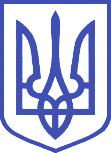 Комітет з питань антикорупційної політики01008, м.Київ-8, вул. М. Грушевського, 5, тел.: (044) 255-35-03,  e-mail: crimecor@rada.gov.ua